Publicado en Ciudad de México  el 03/08/2021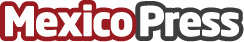 Entrega gigante de comidas para el personal médico de la saludFundación Gigante reafirma su misión solidaria y mantiene su compromiso con el progreso de México, esta vez con la entrega de más de 422 mil comidas calientes al personal médico de diversos hospitales que atienden COVID-19Datos de contacto:FWD CONSULTORES SC54889088Nota de prensa publicada en: https://www.mexicopress.com.mx/entrega-gigante-de-comidas-para-el-personal Categorías: Nacional Franquicias Solidaridad y cooperación Consumo http://www.mexicopress.com.mx